               2020-2021 EĞİTİM ÖĞRETİM YILI MAYIS HAZİRAN AYI AYLIK PLANI DEĞERLER EĞİTİMİ            İNGİLİZCE            İNGİLİZCE            İNGİLİZCEAYIN RENGİAYIN RENGİAYIN RAKAMIAYIN RAKAMIAYIN RAKAMIAYIN TÜRK BÜYÜĞÜAYIN TÜRK BÜYÜĞÜKendini kontrol edibilme Ortak noktalarımız İnsan sevgisi*Proposition *Weeks of the day*Proposition *Weeks of the day*Proposition *Weeks of the day                                      MORTURUNCU                                      MORTURUNCU     1-10 RAKAMI     1-10 RAKAMI     1-10 RAKAMI      FATİH SULTAN MEHMET                     FATİH SULTAN MEHMET                  MÜZİK ETKİNLİĞİ   MÜZİK ETKİNLİĞİ   MÜZİK ETKİNLİĞİOYUN ETKİNLİĞİOYUN ETKİNLİĞİOYUN ETKİNLİĞİOYUN ETKİNLİĞİTÜRKÇE DİL ETKİNLİĞİTÜRKÇE DİL ETKİNLİĞİTÜRKÇE DİL ETKİNLİĞİAKIL VE ZEKÂ*YAZ *ÇALIŞKAN ARILAR*ARABANIN TEKERLEĞİ*KÖY YOLUN*OKUL YOLU*O BENİM EVİM  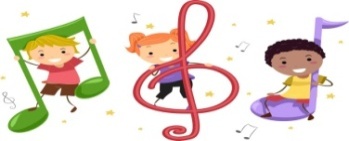 *YAZ *ÇALIŞKAN ARILAR*ARABANIN TEKERLEĞİ*KÖY YOLUN*OKUL YOLU*O BENİM EVİM  *YAZ *ÇALIŞKAN ARILAR*ARABANIN TEKERLEĞİ*KÖY YOLUN*OKUL YOLU*O BENİM EVİM  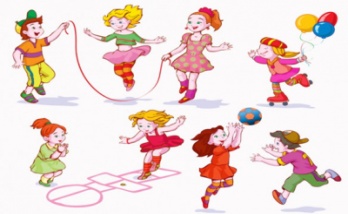 SU AKTARMAYÖN OYUNUOLTA OYUNUPİPET OYUNU UN OYUNUNEFES OYUNUZAR OYUNUSICAK SOĞUK OYUNU KURDALE OYUNUPARKUR OYUNUBARDAK OYUNU DENGE OYUNUKÖREBE SU SAVAŞISU AKTARMAYÖN OYUNUOLTA OYUNUPİPET OYUNU UN OYUNUNEFES OYUNUZAR OYUNUSICAK SOĞUK OYUNU KURDALE OYUNUPARKUR OYUNUBARDAK OYUNU DENGE OYUNUKÖREBE SU SAVAŞISU AKTARMAYÖN OYUNUOLTA OYUNUPİPET OYUNU UN OYUNUNEFES OYUNUZAR OYUNUSICAK SOĞUK OYUNU KURDALE OYUNUPARKUR OYUNUBARDAK OYUNU DENGE OYUNUKÖREBE SU SAVAŞISU AKTARMAYÖN OYUNUOLTA OYUNUPİPET OYUNU UN OYUNUNEFES OYUNUZAR OYUNUSICAK SOĞUK OYUNU KURDALE OYUNUPARKUR OYUNUBARDAK OYUNU DENGE OYUNUKÖREBE SU SAVAŞIHİKÂYE ETKİNLİKLERİ   PARMAK OYUNU      TEKERLEMELER   BİLMECELER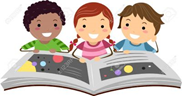 HİKÂYE ETKİNLİKLERİ   PARMAK OYUNU      TEKERLEMELER   BİLMECELERHİKÂYE ETKİNLİKLERİ   PARMAK OYUNU      TEKERLEMELER   BİLMECELERPUZZLESIRALAMAKALEM-RENKGÖRSEL KOPYALAMAYAP-BOZ EŞLEŞTİRMEZE-KARE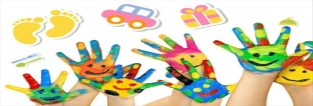 FEN VE DOĞAETKİNLİĞİ         ÇİÇEK EKİMİMAYA DENEYİÇÖP ŞİŞ DENEYİZIPLAYAN PARACANLILARIN OLUŞU HAVADAKİ BASINÇ KUĞULAR NEDEN SUDA BATMAZ MU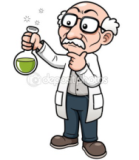 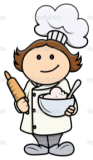 FEN VE DOĞAETKİNLİĞİ         ÇİÇEK EKİMİMAYA DENEYİÇÖP ŞİŞ DENEYİZIPLAYAN PARACANLILARIN OLUŞU HAVADAKİ BASINÇ KUĞULAR NEDEN SUDA BATMAZ MUMONTESSORİ ETKİNLİĞİ           BAKARAK SIRALASAYI EŞLEŞTİRMEBEZELYE AYIKLAMAÇAMAŞIR ASMAÇORAP EŞLEŞTİRMETAMAMLAMA KAPAK YERLEŞTİRME 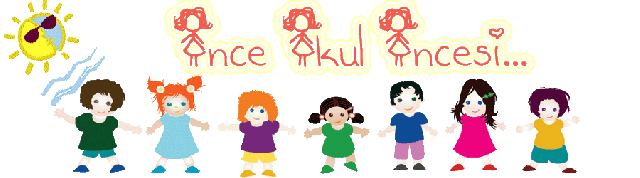 MONTESSORİ ETKİNLİĞİ           BAKARAK SIRALASAYI EŞLEŞTİRMEBEZELYE AYIKLAMAÇAMAŞIR ASMAÇORAP EŞLEŞTİRMETAMAMLAMA KAPAK YERLEŞTİRME MONTESSORİ ETKİNLİĞİ           BAKARAK SIRALASAYI EŞLEŞTİRMEBEZELYE AYIKLAMAÇAMAŞIR ASMAÇORAP EŞLEŞTİRMETAMAMLAMA KAPAK YERLEŞTİRME SANAT ETKİNLİĞİ  TABAKTAN KORKULUKSAKSIDA ÇİÇEK TAVUS KUŞUYELPAZEORİGAMİ SANATI İLE KÖPEK YAPIMIBABALAR GÜNÜ ETKİNLİĞİPALYANÇOHAVADAKİ CANLILARDONDURMA KÜLAHIKAĞITTAN KEDİ YAPIMITEKERLEKLİ SANDALYE ANNELER GÜNÜ KAPAKLA SALYANGOZSANAT ETKİNLİĞİ  TABAKTAN KORKULUKSAKSIDA ÇİÇEK TAVUS KUŞUYELPAZEORİGAMİ SANATI İLE KÖPEK YAPIMIBABALAR GÜNÜ ETKİNLİĞİPALYANÇOHAVADAKİ CANLILARDONDURMA KÜLAHIKAĞITTAN KEDİ YAPIMITEKERLEKLİ SANDALYE ANNELER GÜNÜ KAPAKLA SALYANGOZSANAT ETKİNLİĞİ  TABAKTAN KORKULUKSAKSIDA ÇİÇEK TAVUS KUŞUYELPAZEORİGAMİ SANATI İLE KÖPEK YAPIMIBABALAR GÜNÜ ETKİNLİĞİPALYANÇOHAVADAKİ CANLILARDONDURMA KÜLAHIKAĞITTAN KEDİ YAPIMITEKERLEKLİ SANDALYE ANNELER GÜNÜ KAPAKLA SALYANGOZBELİRLİ GÜN VE HAFTALARBABALAR GÜNÜ19 MAYIS GENÇLİK SPOR BAYRAMI -İSTANBU’LUN FETİHİ-ÇEVRE KORUMA HAFTASI 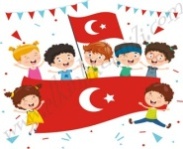 BELİRLİ GÜN VE HAFTALARBABALAR GÜNÜ19 MAYIS GENÇLİK SPOR BAYRAMI -İSTANBU’LUN FETİHİ-ÇEVRE KORUMA HAFTASI BELİRLİ GÜN VE HAFTALARBABALAR GÜNÜ19 MAYIS GENÇLİK SPOR BAYRAMI -İSTANBU’LUN FETİHİ-ÇEVRE KORUMA HAFTASI SALI GÜNLERİMİZ PAYLAŞIM GÜNLERİDİR.(kuruyemiş veya meyve)                                                                                                                                                                                 BİLGİNİZE,  SEVGİLERİMİZLE…                                                                                                                                                                                                                                    BÜŞRA MUTLUSALI GÜNLERİMİZ PAYLAŞIM GÜNLERİDİR.(kuruyemiş veya meyve)                                                                                                                                                                                 BİLGİNİZE,  SEVGİLERİMİZLE…                                                                                                                                                                                                                                    BÜŞRA MUTLUSALI GÜNLERİMİZ PAYLAŞIM GÜNLERİDİR.(kuruyemiş veya meyve)                                                                                                                                                                                 BİLGİNİZE,  SEVGİLERİMİZLE…                                                                                                                                                                                                                                    BÜŞRA MUTLUSALI GÜNLERİMİZ PAYLAŞIM GÜNLERİDİR.(kuruyemiş veya meyve)                                                                                                                                                                                 BİLGİNİZE,  SEVGİLERİMİZLE…                                                                                                                                                                                                                                    BÜŞRA MUTLUSALI GÜNLERİMİZ PAYLAŞIM GÜNLERİDİR.(kuruyemiş veya meyve)                                                                                                                                                                                 BİLGİNİZE,  SEVGİLERİMİZLE…                                                                                                                                                                                                                                    BÜŞRA MUTLUSALI GÜNLERİMİZ PAYLAŞIM GÜNLERİDİR.(kuruyemiş veya meyve)                                                                                                                                                                                 BİLGİNİZE,  SEVGİLERİMİZLE…                                                                                                                                                                                                                                    BÜŞRA MUTLUSALI GÜNLERİMİZ PAYLAŞIM GÜNLERİDİR.(kuruyemiş veya meyve)                                                                                                                                                                                 BİLGİNİZE,  SEVGİLERİMİZLE…                                                                                                                                                                                                                                    BÜŞRA MUTLUSALI GÜNLERİMİZ PAYLAŞIM GÜNLERİDİR.(kuruyemiş veya meyve)                                                                                                                                                                                 BİLGİNİZE,  SEVGİLERİMİZLE…                                                                                                                                                                                                                                    BÜŞRA MUTLUSALI GÜNLERİMİZ PAYLAŞIM GÜNLERİDİR.(kuruyemiş veya meyve)                                                                                                                                                                                 BİLGİNİZE,  SEVGİLERİMİZLE…                                                                                                                                                                                                                                    BÜŞRA MUTLUSALI GÜNLERİMİZ PAYLAŞIM GÜNLERİDİR.(kuruyemiş veya meyve)                                                                                                                                                                                 BİLGİNİZE,  SEVGİLERİMİZLE…                                                                                                                                                                                                                                    BÜŞRA MUTLUSALI GÜNLERİMİZ PAYLAŞIM GÜNLERİDİR.(kuruyemiş veya meyve)                                                                                                                                                                                 BİLGİNİZE,  SEVGİLERİMİZLE…                                                                                                                                                                                                                                    BÜŞRA MUTLU